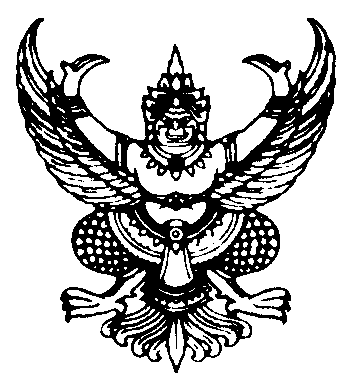 ที่ มท 0816.3/ว	 กรมส่งเสริมการปกครองท้องถิ่น							                   ถนนนครราชสีมา กทม. 10300						           เมษายน  256๑เรื่อง  เปลี่ยนแปลงกำหนดวันประชุมโครงการมีความสุขสนุกกับ 4 H (Head Heart Hand Health) ประจำปี
         งบประมาณ ๒๕๖๑เรียน  ผู้ว่าราชการจังหวัด   (ตามรายชื่อแนบท้าย)อ้างถึง  หนังสือกรมส่งเสริมการปกครองท้องถิ่น ด่วนมาก ที่ มท 0816.3/ว 972 ลงวันที่ 3 เมษายน 2561สิ่งที่ส่งมาด้วย 	รายชื่อผู้เข้าร่วมประชุม และกำหนดการประชุมฯ       	                    จำนวน  1  ชุด	ตามที่กรมส่งเสริมการปกครองท้องถิ่นได้แจ้งเรื่องการดำเนินโครงการมีความสุขสนุกกับ 4 H (Head Heart Hand Health) ประจำปี 2561 โดยมีวัตถุประสงค์เพื่อพัฒนาต่อยอดการจัดกระบวนการเรียนรู้และกิจกรรมสร้างสรรค์ 4 H (Head Heart Hand Health) รวมทั้งเพื่อสร้างความเข้าใจ เรื่อง การนำมาตรฐานการเรียนรู้และตัวชี้วัดกลุ่มสาระการเรียนรู้คณิตศาสตร์ วิทยาศาสตร์ และสาระการเรียนรู้ภูมิศาสตร์ในกลุ่มสาระสังคมศึกษา ศาสนาและวัฒนธรรม (ฉบับปรับปรุง พ.ศ.2560) ตามหลักสูตรแกนกลางการศึกษาขั้นพื้นฐาน พุทธศักราช 2551 ให้แก่โรงเรียนที่เข้าร่วมโครงการ “ลดเวลาเรียน เพิ่มเวลารู้” และโรงเรียนที่จัดการศึกษาขั้นพื้นฐานทุกแห่ง แบ่งการดำเนินโครงการเป็น 3 กิจกรรม ซึ่งกิจกรรมที่ 2 จัดประชุมเชิงปฏิบัติการกิจกรรมสร้างสรรค์ 4 H (Head Heart Hand Health) สู่การศึกษาเพื่อการมีงานทำ ให้แก่ศึกษานิเทศก์ หรือผู้ที่ปฏิบัติหน้าที่ศึกษานิเทศก์ และครูที่รับผิดชอบงานวิชาการหรือครูปฏิบัติการสอนกลุ่มสาระการเรียนรู้คณิตศาสตร์ และวิทยาศาสตร์ ของโรงเรียนสังกัดองค์กรปกครองส่วนท้องถิ่นที่จัดการศึกษาขั้นพื้นฐานทุกโรงเรียน ๆ ละ 1 คน  โดยแบ่งการประชุมเป็น 4 รุ่น ๆ ละ ๒ วัน โดยเบิกค่าใช้จ่ายจากงบประมาณจ่ายประจำปีงบประมาณ พ.ศ. ๒๕61 และค่าลงทะเบียนผู้เข้าร่วมประชุมฯ คนละ 600 บาท ซึ่งในรุ่นที่ 4 กำหนดจัดประชุมฯ ระหว่างวันที่ 11-12 พฤษภาคม 2561 ณ โรงแรม
ริเวอร์ไซต์ เขตบางพลัด กรุงเทพมหานคร ความละเอียดทราบแล้ว นั้น		กรมส่งเสริมการปกครองท้องถิ่น มีความจำเป็นต้องเปลี่ยนแปลงกำหนดวันประชุมฯ ในรุ่นที่ 4 จากเดิมระหว่างวันที่ 11 - 12 พฤษภาคม 2561 เป็นวันที่ 12 - 13 พฤษภาคม 2561 จึงขอความร่วมมือจังหวัดแจ้งองค์กรปกครองส่วนท้องถิ่นตามรายชื่อที่ส่งมาพร้อมนี้ทราบ เพื่อแจ้งโรงเรียนในสังกัดทราบต่อไป 	จึงเรียนมาเพื่อโปรดพิจารณาดำเนินการ				    ขอแสดงความนับถือ                                                        อธิบดีกรมส่งเสริมการปกครองท้องถิ่นกองส่งเสริมและพัฒนาการจัดการศึกษาท้องถิ่นกลุ่มงานส่งเสริมการจัดการศึกษาท้องถิ่นโทร. 0 - 2241 - 90๐๐ ต่อ ๕๓๑๒-๕๓๑๕โทรสาร 0 - 2241 - 9021 - 3 ต่อ 218